NAPIŠI ENO POVED O DOGAJANJU NA SLIKI.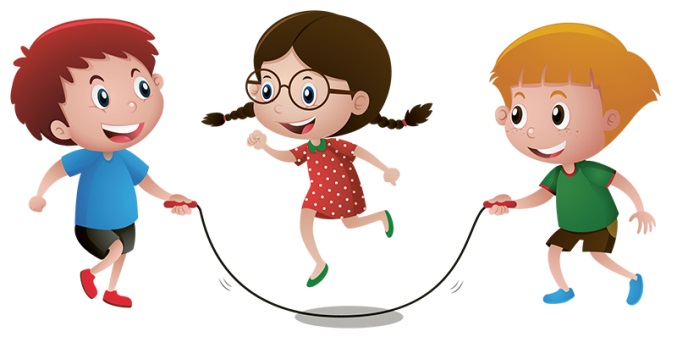 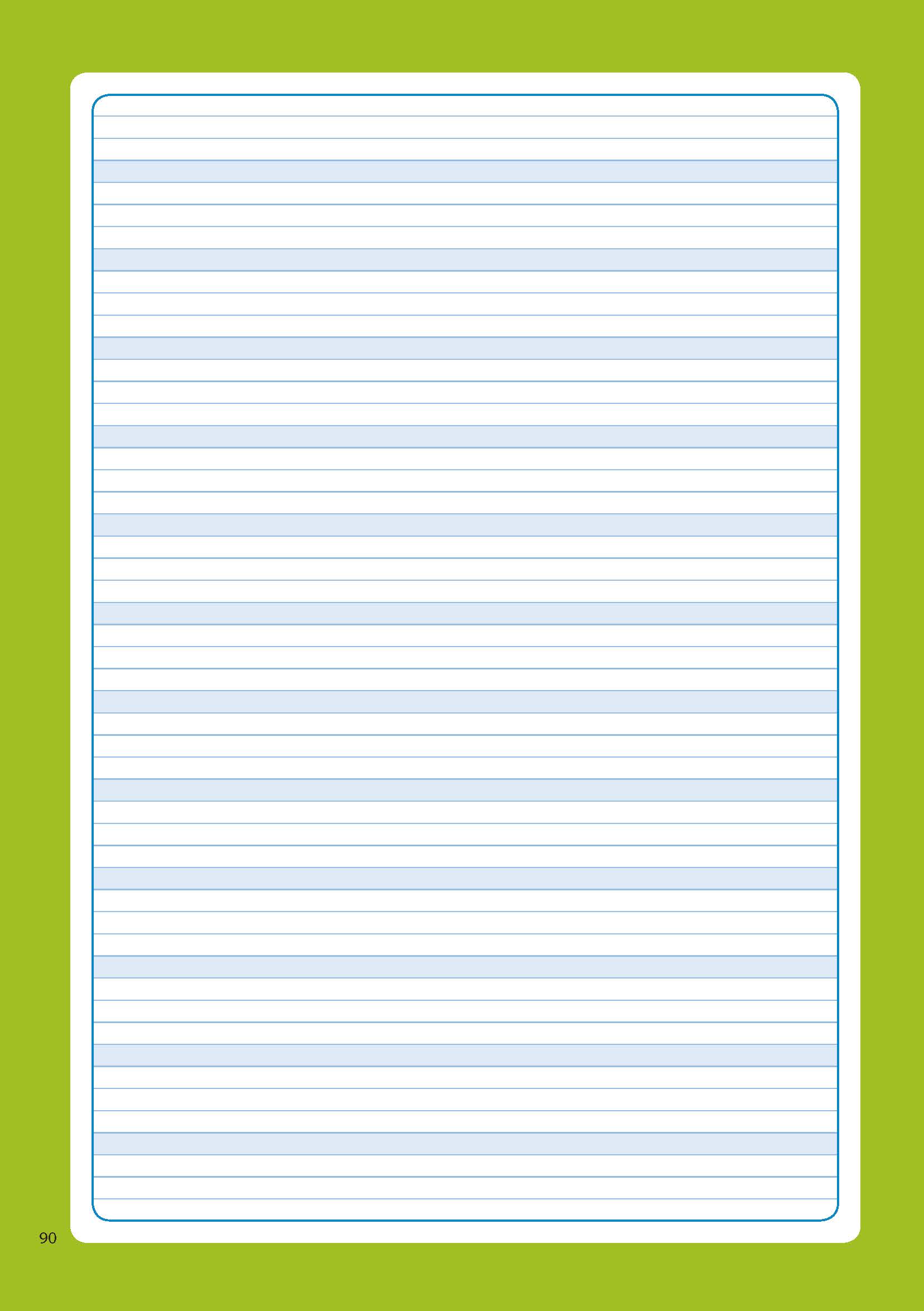 NAPIŠI ENO POVED O DOGAJANJU NA SLIKI.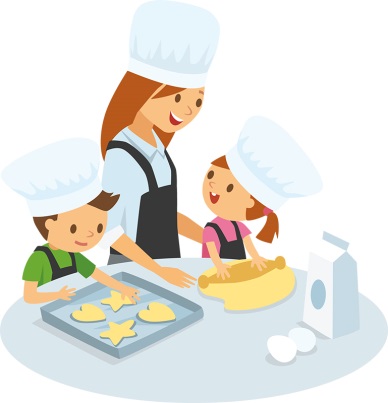 NAPIŠI ENO POVED O DOGAJANJU NA SLIKI.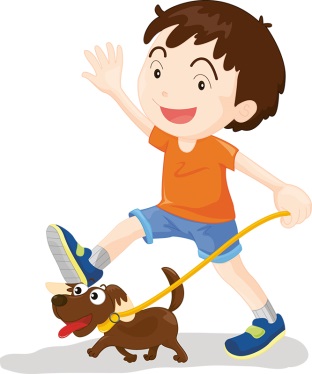 NAPIŠI ENO POVED O DOGAJANJU NA SLIKI.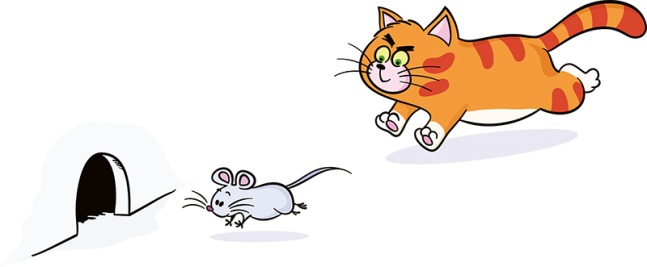 NAPIŠI ENO POVED O DOGAJANJU NA SLIKI.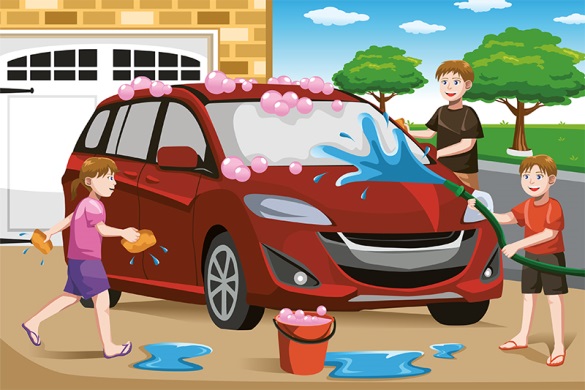 NAPIŠI ENO POVED O DOGAJANJU NA SLIKI.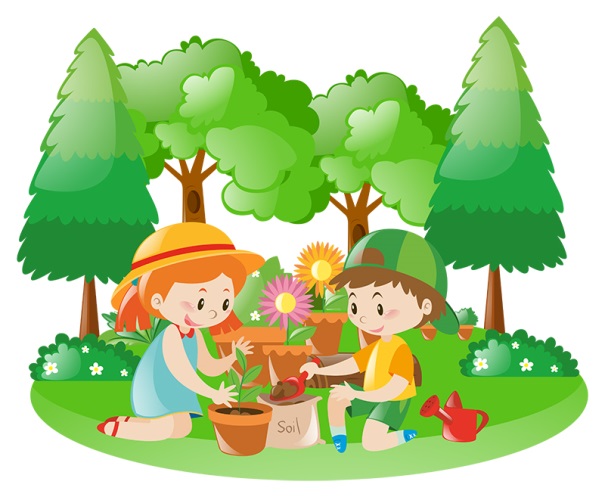 Napiši vsaj pet povedi o dogajanju na sliki.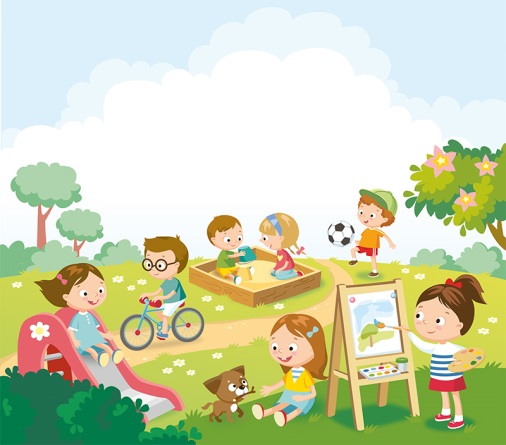 Napiši vsaj pet povedi o dogajanju na sliki.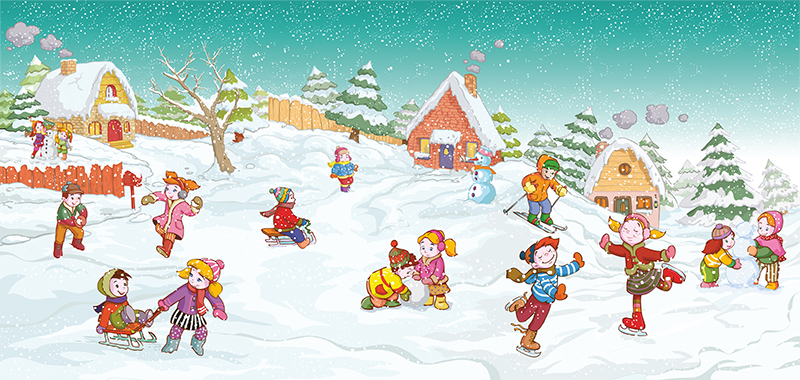 Napiši vsaj pet povedi o dogajanju na sliki.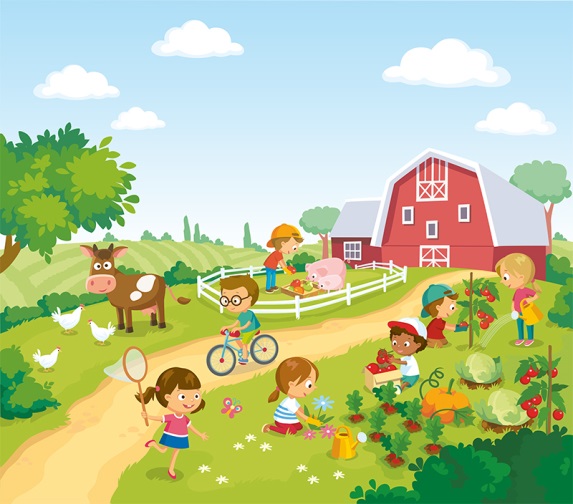 Napiši vsaj pet povedi o dogajanju na sliki.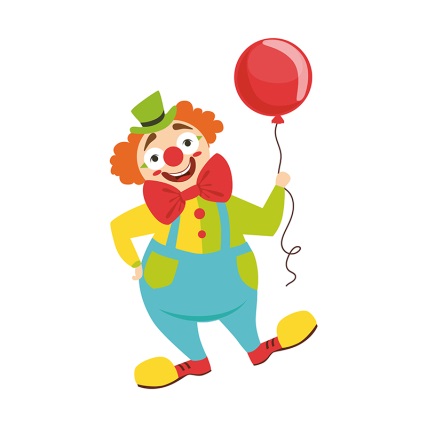 Napiši kratko zgodbo. Za vsako sličico napiši eno ali dve povedi.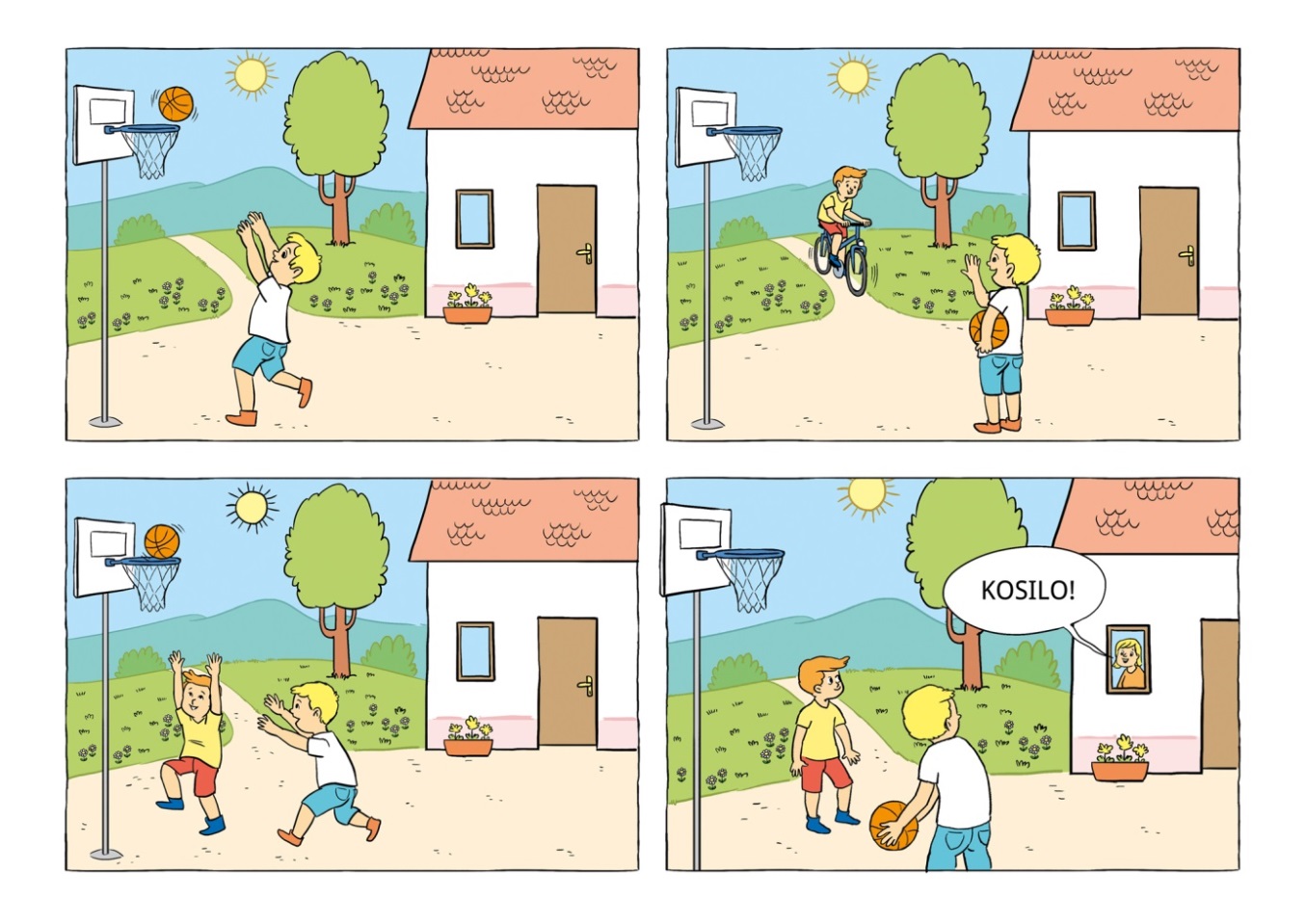 Napiši kratko zgodbo.Za vsako sličico napiši eno ali dve povedi.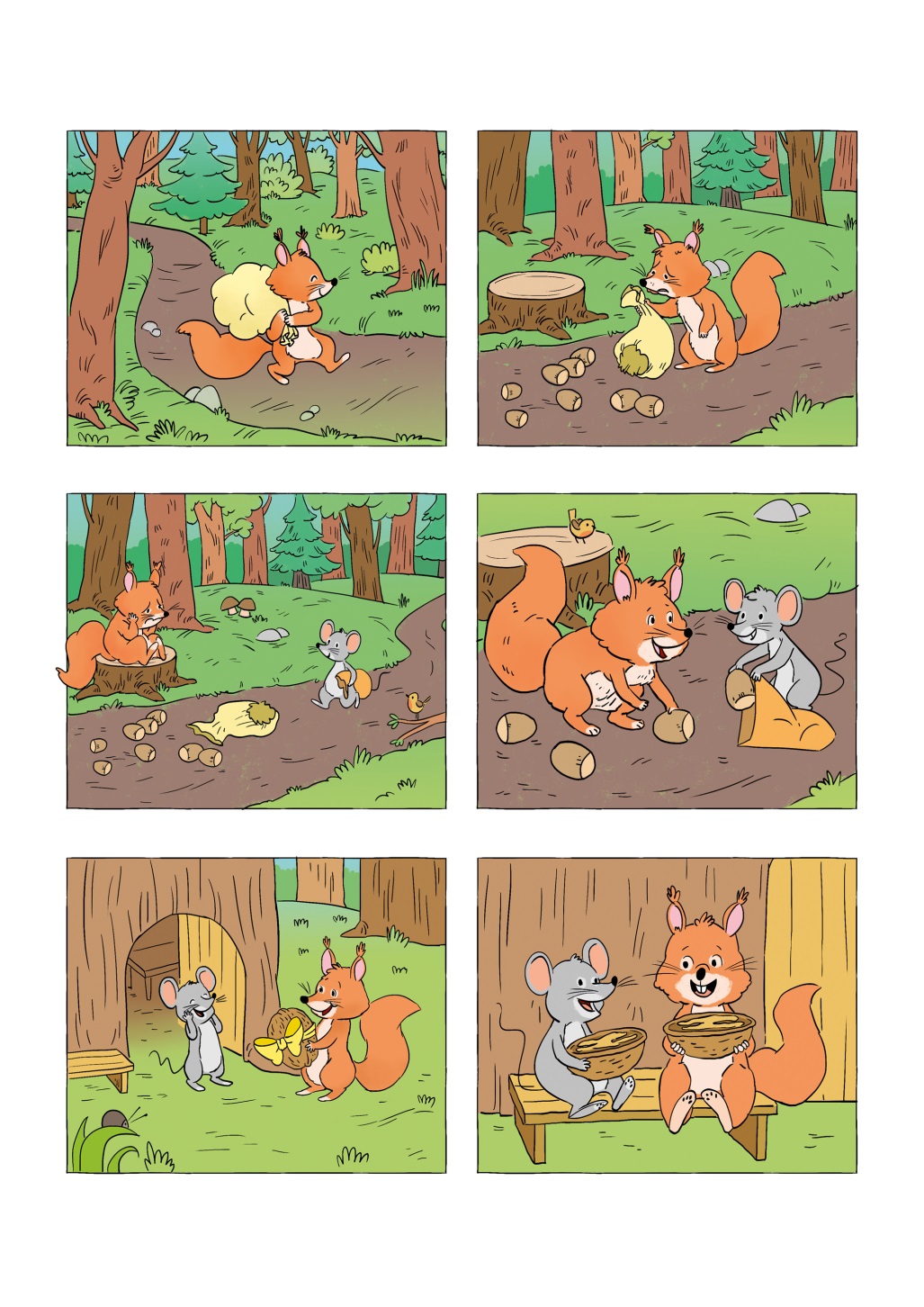 